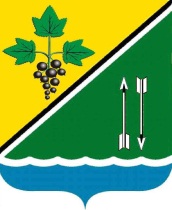 РЕВИЗИОННАЯ КОМИССИЯ КАРГАТСКОГО РАЙОНА НОВОСИБИРСКОЙ ОБЛАСТИОТЧЁТо результатах проверки целевого и эффективного использования средств, направленных из бюджета района на выполнение муниципальной программы «Повышение эффективности бюджетных расходов муниципального образования Каргатский район Новосибирской области на 2014-2018 годы» в 2014 годуг. Каргат								       	    «13» апреля 2015 годаОснование для проведения контрольного мероприятия: распоряжение председателя Ревизионной комиссии Каргатского района от 03.03.2015 № 3, пункт 5 Плана работы Ревизионной комиссии Каргатского района на 2015 год, утверждённого приказом от 30.12.2014 № 34.Цель контрольного мероприятия: проверка целевого и эффективного использования средствПредмет контрольного мероприятия:- решение Совета депутатов Каргатского района Новосибирской области второго созыва от 20.12.2013 № 355 «О бюджете муниципального образования Каргатского района на 2014 год и плановый период 2015 и 2016 годов» (с изменениями);- муниципальная программа «Повышение эффективности бюджетных расходов муниципального образования Каргатский район Новосибирской области на 2014-2018 годы» (утверждена постановлением администрации Каргатского района Новосибирской области от 07.11.2013 № 860);- постановление администрации Каргатского района Новосибирской области от 10.06.2013 № 483 «О Порядке принятия решений о разработке муниципальных программ Каргатского района Новосибирской области, их формирования и реализации» (с изменениями).Объект контрольного мероприятия: Администрация Каргатского района Новосибирской области.Проверяемый период деятельности: 2014 год.Срок проведения контрольного мероприятия: с 12.03.2015 по 30.03.2015.По результатам проверки целевого и эффективного использования средств, направленных из бюджета района на выполнение муниципальной программы «Повышение эффективности бюджетных расходов муниципального образования Каргатский район Новосибирской области на 2014-2018 годы» в 2014 году, составлен акт проверки от 31.03.2015. Данный акт с приложениями официально направлен главе Каргатского района. Письменные пояснения и замечания на акт проверки от администрации Каргатского района поступили в сроки, установленные статьёй 4 Закона Новосибирской области от 07.10.2011 № 111-ОЗ «Об отдельных вопросах организации и деятельности контрольно-счётных органов муниципальных образований Новосибирской области».Отчёт по проверке составлен с учётом поступивших пояснений и замечаний администрации Каргатского района.Результаты контрольного мероприятия:1) в соответствие статье 179 БК РФ муниципальная программа «Повышение эффективности бюджетных расходов муниципального образования Каргатский район Новосибирской области на 2014-2018 годы» (далее – муниципальная программа) утверждена постановлением администрации Каргатского района Новосибирской области от 07.11.2013 № 860 (разработчиком муниципальной программы является отдел экономики и планирования), в соответствие указанной статье БК РФ постановлением администрации Каргатского района Новосибирской области от 10.06.2013 № 483 утверждён Порядок принятия решений о разработке муниципальных программ Каргатского района Новосибирской области, их формирования и реализации (далее – Порядок).В соответствие пункту 27 Порядка проект муниципальной программы представлен 18.10.2013 в Ревизионную комиссию на экспертизу, после проведённой экспертизы заказчику муниципальной программы в лице Главы Каргатского района 24.10.2013 направлено экспертное заключение. В экспертном заключении указаны нарушения и замечания.Проанализировав утверждённую муниципальную программу, Ревизионная комиссия отмечает следующее:- в нарушение пункта 31 Порядка муниципальная программа утверждена с нарушением срока (07.11.2013):«Муниципальные программы, предлагаемые к финансированию начиная с очередного финансового и планового периода, подлежат утверждению не позднее 1 августа текущего финансового года»;- в нарушение пункта 7 Порядка исполнителями основных мероприятий являются управление финансов и налоговой политики Каргатского района, органы местного самоуправления поселений Каргатского района:«Исполнителями мероприятий программы, реализуемых за счет бюджетных средств, являются структурные подразделения администрации Каргатского района, муниципальные учреждения района, к полномочиям которых относится деятельность в сфере действия программы, органы местного самоуправления поселений в рамках реализации межмуниципальной программы»,так как, управление финансов и налоговой политики Каргатского района не является структурным подразделением администрации Каргатского района, а органы местного самоуправления поселений могут быть исполнителями мероприятий программы только в рамках реализации межмуниципальной программы.На данные нарушения указано в экспертном заключении на проект муниципальной программы.2) решением Совета депутатов Каргатского района Новосибирской области от 20.12.2013 № 355 «О бюджете муниципального образования Каргатского района на 2014 год и плановый период 2015 и 2016 годов» на 2014 год запланированы средства в объёме 1205,7 тыс. рублей на реализацию муниципальной программы, в результате внесённых изменений в решение о бюджете утверждённые бюджетные назначения составили 967,7 тыс. рублей, фактически исполнение составило 845,7 тыс. рублей или 87,4% (согласно данным формы № 0503117 «Отчёт об исполнении бюджета» на 1 января 2015 года).Ревизионная комиссия отмечает, что перед внесением изменений в объёмы финансирования муниципальной программы (при внесении изменений в решение о бюджете) не утверждались постановлением администрации  изменения в муниципальную программу. Тем самым, нарушен пункт 31 Порядка: «Изменения связанные с изменением объемов финансирования муниципальных программ с очередного финансового года, либо в текущем финансовом  году, включая изменения, связанные с перераспределением объемов финансирования между мероприятиями, подлежат утверждению до дня внесения проекта решения о районном бюджете на очередной финансовый год, либо проекта решения о внесении изменений в решение о районном бюджете в текущем финансовом году в Совет депутатов Каргатского района Новосибирской области».3) кассовый расход осуществлялся по КБК 290 0113 7900005 000 000, общая информация об использовании средств, выделенных в рамках муниципальной программы, представлена в приложении № 1 к Отчёту.Ревизионная комиссия отмечает, что следующие расходы проведены вне рамок мероприятий муниципальной программы на общую сумму 5,2 тыс. рублей:- участие сотрудников администрации Каргатского района в Днях «Урожая» в г. Новосибирске, в том числе:- оплата за проживание в жилых помещениях (найм жилого помещения) при служебных командировках – 1,0 тыс. рублей,- суточные при служебных командировках – 4,0 тыс. рублей;- участие сотрудников администрации Каргатского района в совещаниях в г. Новосибирске, в том числе:- оплата проезда к месту служебной командировки и обратно к месту постоянной работы транспортом общего пользования – 0,3 тыс. рублей.Тем самым не выполняется статья 34 БК РФ:«Принцип эффективности использования бюджетных средств означает, что при составлении и исполнении бюджетов участники бюджетного процесса в рамках установленных им бюджетных полномочий должны исходить из необходимости достижения заданных результатов с использованием наименьшего объема средств (экономности) и (или) достижения наилучшего результата с использованием определенного бюджетом объема средств (результативности)».4) в соответствие приложениям №№ 2, 3 к Порядку администрацией Каргатского района предоставлены:- информация о результатах реализации муниципальной программы,- информация о ходе реализации муниципальной программы.Проанализировав информацию о результатах реализации муниципальной программы, Ревизионная комиссия отмечает следующее:не достигнуты показатели темпа роста налоговых и неналоговых доходов районного бюджета по отношению к 2013 году (5,2% против 6%);не достигнуты показатели доли бюджетных инвестиций в общем объёме расходов бюджета (7,6% против 15%);не достигнуты показатели доли расходов, финансирование которых осуществляется в рамках программ, в общем объёме расходов бюджета (16,9% против 40%);не достигнуты показатели темпа роста доходов от использования имущества, находящегося в муниципальной собственности (5,4% против 8,2%).Согласно информации о результатах реализации муниципальной программы (задача 7) все муниципальные образования соблюдают требования БК РФ, однако:- по данным экспертизы проектов решений о бюджете поселений Каргатского района на 2015-2017 годы (проведённых Ревизионной комиссией) все 11 муниципальных образований нарушили статьи БК РФ;- после анализа утверждённых решений о бюджете поселений Каргатского района на 2015-2017 годы выявлено, что лишь 5 из 11 муниципальных образований устранили нарушения статей БК РФ.Проанализировав информацию о ходе реализации муниципальной программы, Ревизионная комиссия отмечает следующее:- не разработана муниципальная программа «Энергосбережение и повышение энергоэффективности в Каргатском районе на 2014-2018 годы» (задача 4), что не позволяет определить тенденции в повышении энергетической эффективности.5) Ревизионная комиссия проанализировала финансирование расходов  на выполнение задач муниципальной программы, информация представлена в таблице (тыс. рублей):Согласно информации администрации Каргатского района (по запросу Ревизионной комиссии) неисполнение утверждённых бюджетных назначений в рамках муниципальной программы в объёме 122,0 тыс. рублей произошло по следующим причинам:- уменьшение объёма информации для опубликования в газете «За изобилие» (87,6 тыс. рублей);- конкурсное снижение при проведении закупки в рамках информационной системы «СИ – Обращение граждан» (3,6 тыс. рублей);- экономия по расходам на повышение квалификации муниципальных служащих (17,0 тыс. рублей);- расходное обязательство (изготовление электронных ключей) перенесено на 2015 год, в связи с истечением срока действия ключей в 2015 году (13,7 тыс. рублей).Выводы:1) муниципальная программа «Повышение эффективности бюджетных расходов муниципального образования Каргатский район Новосибирской области на 2014-2018 годы» принята и реализуется с нарушениями Порядка принятия решений о разработке муниципальных программ Каргатского района Новосибирской области, их формирования и реализации, утверждённого постановлением администрации Каргатского района Новосибирской области от 10.06.2013 № 483;2) нецелевого использования средств, направленных на выполнение муниципальной программы «Повышение эффективности бюджетных расходов муниципального образования Каргатский район Новосибирской области на 2014-2018 годы» в 2014 году, не выявлено;3) выявлено неэффективное использование средств, направленных на выполнение муниципальной программы «Повышение эффективности бюджетных расходов муниципального образования Каргатский район Новосибирской области на 2014-2018 годы» в 2014 году, в объёме 5,2 тыс. рублей.Нарушения и замечания: 1) при утверждении муниципальной программы нарушены пункты 7 и 31 Порядка;2) при реализации муниципальной программы нарушен пункт 31 Порядка;3) в ходе реализации муниципальной программы не достигнуты показатели, характеризующие достижение цели муниципальной программы; 4) в ходе реализации муниципальной программы не проведены мероприятия, влияющие на достижение цели муниципальной программы;5) мероприятия муниципальной программы профинансированы на 70,1% от запланированных в муниципальной программе на 2014 год и на 87,4% от уточнённых бюджетных назначений на 2014 год;6) при использовании средств, направленных на выполнение муниципальной программы в 2014 году, нарушена статья 34 БК РФ.Рекомендовано администрации Каргатского района: 1) процесс утверждения и реализации муниципальной программы должен соответствовать Порядку, утверждённому постановлением администрации Каргатского района Новосибирской области от 10.06.2013 № 483;2) средства, направленные на выполнение муниципальной программы, должны использоваться в соответствии с утверждёнными мероприятиями;3) при наличии изменений в объёмы финансирования муниципальной программы (при внесении изменений в решение о бюджете) должны своевременно вноситься изменения в муниципальную программу;4) заказчику муниципальной программы в соответствие пункту 32 Порядка осуществлять текущий контроль за ходом выполнения муниципальной программы, в том числе, за использованием средств.Председатель Ревизионной комиссии				Т.Г. БелоусоваНаименование задачиЗапланировано на 2014 год в муниципальной программе Уточнённые бюджетные назначения на 2014 годКассовый расход за 2014 годИсполнение Исполнение Наименование задачиЗапланировано на 2014 год в муниципальной программе Уточнённые бюджетные назначения на 2014 годКассовый расход за 2014 годгр. 4 / гр. 2гр. 4 / гр. 3123456Задача 1: Долгосрочная сбалансирован-ность и устойчивость бюджета---Задача 2: Развитие доходного потенциала Каргатского района---Задача 3: Совершенствование применения программного метода и повышение эффективности распределения бюджетных средств---Задача 4: Повышение энергетической эффективности---Задача 5: Повышение эффективности предоставления муниципальных услуг---Задача 6: Повышение эффективности использования муниципального имущества76,016,016,021,1%100%Задача 7: Развитие системы финансового контроля---Задача 8: Развитие  информационной системы управления муниципальными финансами408,7298,7285,069,7%95,4%Задача 9: Формирование позитивного имиджа муниципальной системы управления финансами545,8545,8454,283,2%83,2%Задача 10: Повышение квалификации муниципальных служащих, специалистов бухгалтерских служб175,2107,290,551,7%84,4%ИТОГО:1205,7967,7845,770,1%87,4%